সভার নোটিশ:          এতদ্দ্বারা সকলের অবগতির জন্য জানানো যাচ্ছে যে,আগামী 05ই নভেম্বর রোজ শনিবার,৫১তম জাতীয় সমবায় দিবস-২০২২ উপলক্ষ্যে প্রস্ততিমূলক সভা 20/১০/২০২2ইং খ্রিস্টাব্দে রোজ বৃহস্পতিবার সকাল ১০.০০ ঘটিকার সময় নিন্ম স্বাক্ষরকারীর কার্যালয়ে অনুষ্ঠিত হবে। উক্ত সভায় সংশ্লিস্ট সকলকে যথা সময়ে উপস্থিত থাকার জন্য অনুরোধ করা হলো।(অতিব জরুরী)।আলোচ্যসূচি:ক) ৫১তম জাতীয় সমবায় দিবস-২০২২ উপলক্ষ্যে আলোচনা ও সিদ্ধান্ত;খ) বিবিধ;বিতরণঃ০১) সভাপতি/সম্পাদক--------------------------------------------------------------সমবায় সমিতি লিঃ,দৌলতপুর,কুষ্টিয়া।02)ম্যানেজার,দৌলতপুর উপজেলা শিক্ষক কর্মচারী কো-অপারেটিভ ক্রেডিট ইউঃ লিঃ,দৌলতপুর,কুষ্টিয়া।সদয় অবগতি জন্য অনুলিপিঃ∙1) জেলা সমবায় কর্মকর্তা ,কুষ্টিয়া। (মহোদয়ের সদয় অবগতির জন্য)।2) সংশ্লিষ্ঠ নথি। 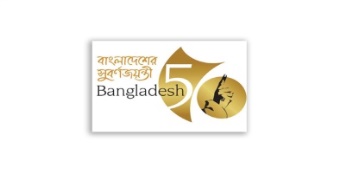 গণপ্রজাতন্ত্রী বাংলাদেশ সরকারউপজেলা সমবায় কার্যালয়দৌলতপুর,কুষ্টিয়াwww : cooperative.daulatpur.kushtia gov.bd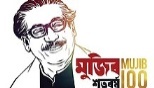 “বঙ্গবন্ধুর দর্শন             সমবায়ে উন্নয়ন”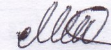 16/10/2022(মোছাঃ নাজবিন আখতার)উপজেলা সমবায় অফিসার(অঃদাঃ)দৌলতপুর,কুষ্টিয়া ।